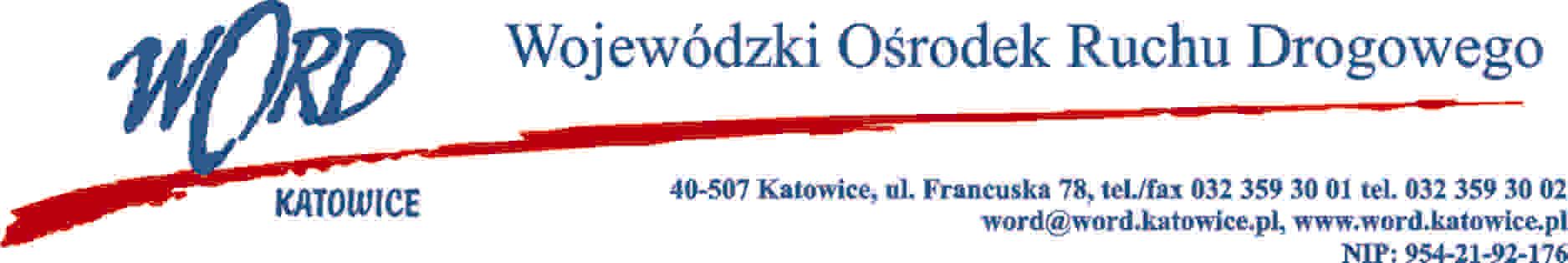 Katowice 19.01.2022 rAT-ZP.261.17.6.2022.ŁŻDo Wykonawców Dot. postępowania na przygotowywanie i publikację w social mediach  i na stronie internetowej Wykonawcy materiałów promujących działania Wojewódzkiego Ośrodka Ruchu Drogowego w Katowicach w zakresie poprawy bezpieczeństwa ruchu drogowego od dnia 1.02.2022 r. do dnia 31.12.2022 r.Zamawiający udziela wyjaśnień treści Specyfikacji dot. postępowania prowadzonego w regulaminu zamówień publicznych.Treść pytania 1: Dzień dobry,W związku z zapytaniem ofertowym na "Przygotowywanie i publikacja w social mediach i na stronie internetowej materiałów promujących" uprzejmie proszę na wyspecyfikowanie liczby i rodzaju materiałów ( spoty, filmiki, konkursy, quizy itp), które wykonawca będzie zobowiązany wykonać w każdy miesiącu.Odpowiedź:Zamawiający informuje, że minimalne wymagania obejmują:4 filmiki trwające każdy maksymalnie 30 sekund,1 konkurs lub quiz,1 spot.miesięcznie.Treść pytania 2: Dzień dobry,Uprzejmie proszę o informację jakie minimalnie materiały powinny być przygotowane w ramach pkt.:„Przygotowanie materiałów promujących działania Wojewódzkiego Ośrodka Ruchu Drogowego w  Katowicach (tj. spoty, filmiki, konkursy, quizy itp.) w   zakresie działań podejmowanych na rzecz poprawy bezpieczeństwa ruchu drogowego zgodnie ze wskazaniami Zamawiającego”Czy powinien być przygotowany każdy z wymienionych materiałów tj. spot reklamowy, filmik, konkurs, quiz czy wystarczą np. 2 quizy – jakie są Państwa minimalne wymagania?Odpowiedź:Zamawiający informuje, że minimalne wymagania obejmują:4 filmiki trwające każdy maksymalnie 30 sekund,1 konkurs lub quiz,1 spot.miesięcznie.Dyrektor WORDJanusz Freitag